Progetto di valore nazionale(ex L. 107/2015)Il racconto del libroricerca scrittura editoriaLaboratorio di alternanza scuola-lavoroI edizione · 2017-2018Coordinamento scientifico e didattico: Amedeo FenielloPietro Petteruti PellegrinoMODULO II. La scrittura: fonti, tipologie testuali, racconto storicoDESTINATARI, TEMPI. Il modulo, destinato alle classi quarte, prevede 40 ore per la formazione in presenza e 40 ore per lo studio individuale e gli spostamenti dalle scuole di appartenenza alle sedi degli incontri, per un totale di 80 ore di formazione. Le attività in presenza saranno così articolate: • 5 incontri mattutini da 4 ore con esperti, per un totale di 20 ore; • 5 incontri pomeridiani da 2 ore con i coordinatori del progetto, per un totale di 10 ore;• un tirocinio d’impaginazione di 10 ore, in orario extrascolastico, presso Giulio Perrone Editore. CALENDARIO DEGLI INCONTRI CON GLI ESPERTI Gli incontri si svolgeranno, dalle 9 alle 13, a Palazzo Caetani, in via Michelangelo Caetani 32.I giornata (lunedì 6 novembre 2017). Tanti modi per raccontare la storiaAmedeo Feniello,  Uno stesso argomento, tanti libri Paolo Di Paolo (scrittore e giornalista), Nell’officina dello scrittoreAlberto Crespi (critico cinematografico), Come scrivere la storia d’Italia in 15 film Gianluca Folì (disegnatore), Raccontare la storia col disegno II giornata (martedì 14 novembre 2017). Raccontare la storia: fonti e tipologie di scrittura Pietro Petteruti Pellegrino, Dall’articolo di giornale al blog: fonti e plagio. A proposito di Giovanni Francesco Valier Amedeo Feniello, “Come un processo”: Xavier Cercas e la storia di SpagnaMatteo Motolese (storico della lingua, Sapienza Univ. di Roma), Usare la storia per un romanzo. Il nome della rosa di Umberto Eco III giornata (mercoledì 22 novembre 2017). Storia, editoria e media Laterza: Giovanni Carletti (editor), Il lavoro dell’editor, e Nicola Attadio (addetto stampa), Comunicare i libri Viella: Cecilia Palombelli (editore), Vita quotidiana in una casa editrice Perrone: Giulio Perrone (editore), L’avventura editoriale Carocci: Chiara Calzavara (online communication expert), I libri nella reteLepre: Alessandro Orlandi (editore), Pubblicare romanzi storici oggi IV giornata (venerdì 1° dicembre 2017). Un esempio di public history: la storia dell’Italia globale	Incontro, aperto a tutti gli interessati, con Andrea Giardina, Marcello Verga, Amedeo Feniello, 	Emmanuel Betta, Giovanni Carletti, Tommaso di Carpegna. V giornata (mercoledì 10 gennaio 2018). Giocare con la storia Le gazzette a Roma nel Cinquecento. Laboratorio diretto da Antonio Brusa e Sergio Chiaffarata (esperti di didattica della storia, Univ. di Bari) Giocare con il web. Come si crea un videogioco, a cura di Caracal games studios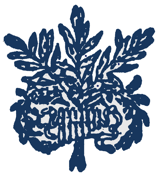 ArcadiaAccademia letteraria italiana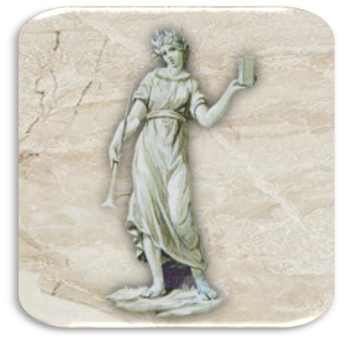 Istituto storico italiano per l’età moderna e contemporanea Consiglio nazionale delle ricerche  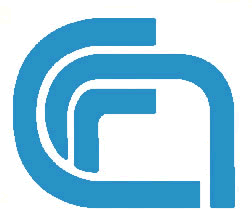 Istituto di storia dell’Europa mediterranea  